* Le montant de votre adhésion donne lieu à la délivrance d’un reçu fiscal au nom de l’adhérent, qui permet une réduction d’impôt égale à 66% de la somme versée dans la limite de 20 % de votre revenu imposable. ** Revue des parents incluse 3.35 €Ces informations sont nécessaires pour votre adhésion et font l’objet d’un traitement informatique. En application de l’article 34 de la loi du 6 janvier 1978, vous bénéficiez d’un droit d’accès et de rectification aux informations qui vous concernent. Si vous souhaitez exercer ce droit et obtenir communication des informations vous concernant, veuillez vous adresser à la FCPE.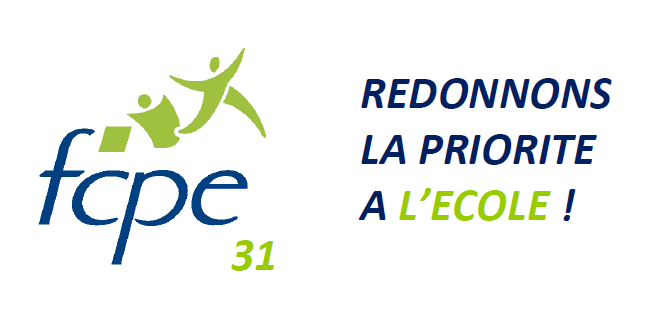 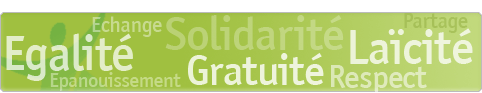 100, avenue Frédéric Estèbe - 31200 ToulouseTel. 05.34.40.57.70contact@fcpe31.org - www.fcpe31.orgLa FCPE : 1ère association de parents d’élèves Fédère les associations de parents d’élèves dans tous les établissements publics. Vous représente et vous accompagne dans la défense du service public d’éducation à tous les niveaux de l’Institution.La FCPE en Haute-Garonne, c'est plus de 16 500 familles adhérentes et plus de 200 associations locales à votre écoute et qui vous représentent dans l’ensemble des instances locales, départementales, régionales et nationales.Redonnons la priorité à l’école :L'enfant au centre des préoccupations de la communauté éducative,L'égalité des droits pour tous les élèves,La gratuité effective de toute la scolarité,La baisse des effectifs à 25 élèves par classe La scolarisation des enfants à partir de 2 ans lorsque les parents le souhaitent, Le respect des rythmes de l’enfant,La continuité du service d’éducation avec le remplacement des enseignants absents, Des enseignants formés, Un cadre d’enseignement à l’écoute des élèves : une pause méridienne de 1h30 heures, la présence de personnel non enseignant en nombre suffisant dans les établissements (médecins, infirmières, psychologues, assistantes sociales)Un lycée accessible au plus grand nombre,Des personnels et des moyens matériels adaptés à la scolarisation ou à la formation des élèves en situation de handicapBulletin d’adhésion FCPE 31Bulletin d’adhésion FCPE 31Bulletin d’adhésion FCPE 31Bulletin d’adhésion FCPE 31Bulletin d’adhésion FCPE 31Bulletin d’adhésion FCPE 31Bulletin d’adhésion FCPE 31Bulletin d’adhésion FCPE 31Bulletin d’adhésion FCPE 31Bulletin d’adhésion FCPE 312015/20162015/20162015/2016AdhérentNOM - Prénom de l’adhérent : Bénéficiaire du reçu fiscalNOM - Prénom de l’adhérent : Bénéficiaire du reçu fiscalNOM - Prénom de l’adhérent : Bénéficiaire du reçu fiscalNOM - Prénom de l’adhérent : Bénéficiaire du reçu fiscalNOM - Prénom de l’adhérent : Bénéficiaire du reçu fiscalNOM - Prénom de l’adhérent : Bénéficiaire du reçu fiscalNOM - Prénom de l’adhérent : Bénéficiaire du reçu fiscalNOM - Prénom de l’adhérent : Bénéficiaire du reçu fiscalSouhaitez-vous ?  Participer aux activités du Conseil Local de parents d’élèves  Etre candidat au Conseil d’école (Maternelle – Elémentaire) Etre candidat au Conseil d’administration (Collège, Lycée, LP …) Etre délégué FCPE au Conseil de classe, précisez laquelle ___________ Recevoir un reçu don aux œuvres *Souhaitez-vous ?  Participer aux activités du Conseil Local de parents d’élèves  Etre candidat au Conseil d’école (Maternelle – Elémentaire) Etre candidat au Conseil d’administration (Collège, Lycée, LP …) Etre délégué FCPE au Conseil de classe, précisez laquelle ___________ Recevoir un reçu don aux œuvres *Souhaitez-vous ?  Participer aux activités du Conseil Local de parents d’élèves  Etre candidat au Conseil d’école (Maternelle – Elémentaire) Etre candidat au Conseil d’administration (Collège, Lycée, LP …) Etre délégué FCPE au Conseil de classe, précisez laquelle ___________ Recevoir un reçu don aux œuvres *Conseil local : Saint-SerninAdhérentNom - Prénom de  l’autre parentNom - Prénom de  l’autre parentNom - Prénom de  l’autre parentNom - Prénom de  l’autre parentNom - Prénom de  l’autre parentNom - Prénom de  l’autre parentNom - Prénom de  l’autre parentNom - Prénom de  l’autre parentSouhaitez-vous ?  Participer aux activités du Conseil Local de parents d’élèves  Etre candidat au Conseil d’école (Maternelle – Elémentaire) Etre candidat au Conseil d’administration (Collège, Lycée, LP …) Etre délégué FCPE au Conseil de classe, précisez laquelle ___________ Recevoir un reçu don aux œuvres *Souhaitez-vous ?  Participer aux activités du Conseil Local de parents d’élèves  Etre candidat au Conseil d’école (Maternelle – Elémentaire) Etre candidat au Conseil d’administration (Collège, Lycée, LP …) Etre délégué FCPE au Conseil de classe, précisez laquelle ___________ Recevoir un reçu don aux œuvres *Souhaitez-vous ?  Participer aux activités du Conseil Local de parents d’élèves  Etre candidat au Conseil d’école (Maternelle – Elémentaire) Etre candidat au Conseil d’administration (Collège, Lycée, LP …) Etre délégué FCPE au Conseil de classe, précisez laquelle ___________ Recevoir un reçu don aux œuvres *Conseil local : Saint-SerninAdhérentAdresseAdresseAdresseAdresseAdresseAdresseAdresseAdresseSouhaitez-vous ?  Participer aux activités du Conseil Local de parents d’élèves  Etre candidat au Conseil d’école (Maternelle – Elémentaire) Etre candidat au Conseil d’administration (Collège, Lycée, LP …) Etre délégué FCPE au Conseil de classe, précisez laquelle ___________ Recevoir un reçu don aux œuvres *Souhaitez-vous ?  Participer aux activités du Conseil Local de parents d’élèves  Etre candidat au Conseil d’école (Maternelle – Elémentaire) Etre candidat au Conseil d’administration (Collège, Lycée, LP …) Etre délégué FCPE au Conseil de classe, précisez laquelle ___________ Recevoir un reçu don aux œuvres *Souhaitez-vous ?  Participer aux activités du Conseil Local de parents d’élèves  Etre candidat au Conseil d’école (Maternelle – Elémentaire) Etre candidat au Conseil d’administration (Collège, Lycée, LP …) Etre délégué FCPE au Conseil de classe, précisez laquelle ___________ Recevoir un reçu don aux œuvres *Conseil local : Saint-SerninAdhérentCPVilleVilleVilleVilleVilleVilleVilleSouhaitez-vous ?  Participer aux activités du Conseil Local de parents d’élèves  Etre candidat au Conseil d’école (Maternelle – Elémentaire) Etre candidat au Conseil d’administration (Collège, Lycée, LP …) Etre délégué FCPE au Conseil de classe, précisez laquelle ___________ Recevoir un reçu don aux œuvres *Souhaitez-vous ?  Participer aux activités du Conseil Local de parents d’élèves  Etre candidat au Conseil d’école (Maternelle – Elémentaire) Etre candidat au Conseil d’administration (Collège, Lycée, LP …) Etre délégué FCPE au Conseil de classe, précisez laquelle ___________ Recevoir un reçu don aux œuvres *Souhaitez-vous ?  Participer aux activités du Conseil Local de parents d’élèves  Etre candidat au Conseil d’école (Maternelle – Elémentaire) Etre candidat au Conseil d’administration (Collège, Lycée, LP …) Etre délégué FCPE au Conseil de classe, précisez laquelle ___________ Recevoir un reçu don aux œuvres *Conseil local : Saint-SerninAdhérentTel. :Tel. :Tel. :Tel. :Tel. :Mobile :Mobile :Mobile :Souhaitez-vous ?  Participer aux activités du Conseil Local de parents d’élèves  Etre candidat au Conseil d’école (Maternelle – Elémentaire) Etre candidat au Conseil d’administration (Collège, Lycée, LP …) Etre délégué FCPE au Conseil de classe, précisez laquelle ___________ Recevoir un reçu don aux œuvres *Souhaitez-vous ?  Participer aux activités du Conseil Local de parents d’élèves  Etre candidat au Conseil d’école (Maternelle – Elémentaire) Etre candidat au Conseil d’administration (Collège, Lycée, LP …) Etre délégué FCPE au Conseil de classe, précisez laquelle ___________ Recevoir un reçu don aux œuvres *Souhaitez-vous ?  Participer aux activités du Conseil Local de parents d’élèves  Etre candidat au Conseil d’école (Maternelle – Elémentaire) Etre candidat au Conseil d’administration (Collège, Lycée, LP …) Etre délégué FCPE au Conseil de classe, précisez laquelle ___________ Recevoir un reçu don aux œuvres *Conseil local : Saint-SerninAdhérentMail :Mail :Mail :Mail :Mail :Mail :Mail :Mail :Souhaitez-vous ?  Participer aux activités du Conseil Local de parents d’élèves  Etre candidat au Conseil d’école (Maternelle – Elémentaire) Etre candidat au Conseil d’administration (Collège, Lycée, LP …) Etre délégué FCPE au Conseil de classe, précisez laquelle ___________ Recevoir un reçu don aux œuvres *Souhaitez-vous ?  Participer aux activités du Conseil Local de parents d’élèves  Etre candidat au Conseil d’école (Maternelle – Elémentaire) Etre candidat au Conseil d’administration (Collège, Lycée, LP …) Etre délégué FCPE au Conseil de classe, précisez laquelle ___________ Recevoir un reçu don aux œuvres *Souhaitez-vous ?  Participer aux activités du Conseil Local de parents d’élèves  Etre candidat au Conseil d’école (Maternelle – Elémentaire) Etre candidat au Conseil d’administration (Collège, Lycée, LP …) Etre délégué FCPE au Conseil de classe, précisez laquelle ___________ Recevoir un reçu don aux œuvres *Conseil local : Saint-SerninEnfant(s)Nom – PrénomNom – PrénomNom – PrénomNom – PrénomDate de naissanceDate de naissanceEtablissement scolaire fréquentéEtablissement scolaire fréquentéEtablissement scolaire fréquentéEtablissement scolaire fréquentéClasseConseil local : Saint-SerninEnfant(s)Conseil local : Saint-SerninEnfant(s)Conseil local : Saint-SerninEnfant(s)Conseil local : Saint-SerninEnfant(s)Conseil local : Saint-SerninAdhésionCotisation Annuelle * Cotisation Annuelle * L’adhésion à la FCPE est unique par famille, si vous avez acquitté votre cotisation 2015/2016 dans un autre conseil local FCPE, merci de préciser lequel : __________________________________________________________________________________________________________________________Envoyer ou remettre votre bulletinAccompagné de votre règlement par chèque ou en espècesA - A  votre Conseil local FCPE B - Ou à défaut au Conseil départemental FCPEL’adhésion à la FCPE est unique par famille, si vous avez acquitté votre cotisation 2015/2016 dans un autre conseil local FCPE, merci de préciser lequel : __________________________________________________________________________________________________________________________Envoyer ou remettre votre bulletinAccompagné de votre règlement par chèque ou en espècesA - A  votre Conseil local FCPE B - Ou à défaut au Conseil départemental FCPEL’adhésion à la FCPE est unique par famille, si vous avez acquitté votre cotisation 2015/2016 dans un autre conseil local FCPE, merci de préciser lequel : __________________________________________________________________________________________________________________________Envoyer ou remettre votre bulletinAccompagné de votre règlement par chèque ou en espècesA - A  votre Conseil local FCPE B - Ou à défaut au Conseil départemental FCPEL’adhésion à la FCPE est unique par famille, si vous avez acquitté votre cotisation 2015/2016 dans un autre conseil local FCPE, merci de préciser lequel : __________________________________________________________________________________________________________________________Envoyer ou remettre votre bulletinAccompagné de votre règlement par chèque ou en espècesA - A  votre Conseil local FCPE B - Ou à défaut au Conseil départemental FCPEL’adhésion à la FCPE est unique par famille, si vous avez acquitté votre cotisation 2015/2016 dans un autre conseil local FCPE, merci de préciser lequel : __________________________________________________________________________________________________________________________Envoyer ou remettre votre bulletinAccompagné de votre règlement par chèque ou en espècesA - A  votre Conseil local FCPE B - Ou à défaut au Conseil départemental FCPEL’adhésion à la FCPE est unique par famille, si vous avez acquitté votre cotisation 2015/2016 dans un autre conseil local FCPE, merci de préciser lequel : __________________________________________________________________________________________________________________________Envoyer ou remettre votre bulletinAccompagné de votre règlement par chèque ou en espècesA - A  votre Conseil local FCPE B - Ou à défaut au Conseil départemental FCPEConseil local : Saint-SerninAdhésionCotisation de soutien **Cotisation de soutien **30 €L’adhésion à la FCPE est unique par famille, si vous avez acquitté votre cotisation 2015/2016 dans un autre conseil local FCPE, merci de préciser lequel : __________________________________________________________________________________________________________________________Envoyer ou remettre votre bulletinAccompagné de votre règlement par chèque ou en espècesA - A  votre Conseil local FCPE B - Ou à défaut au Conseil départemental FCPEL’adhésion à la FCPE est unique par famille, si vous avez acquitté votre cotisation 2015/2016 dans un autre conseil local FCPE, merci de préciser lequel : __________________________________________________________________________________________________________________________Envoyer ou remettre votre bulletinAccompagné de votre règlement par chèque ou en espècesA - A  votre Conseil local FCPE B - Ou à défaut au Conseil départemental FCPEL’adhésion à la FCPE est unique par famille, si vous avez acquitté votre cotisation 2015/2016 dans un autre conseil local FCPE, merci de préciser lequel : __________________________________________________________________________________________________________________________Envoyer ou remettre votre bulletinAccompagné de votre règlement par chèque ou en espècesA - A  votre Conseil local FCPE B - Ou à défaut au Conseil départemental FCPEL’adhésion à la FCPE est unique par famille, si vous avez acquitté votre cotisation 2015/2016 dans un autre conseil local FCPE, merci de préciser lequel : __________________________________________________________________________________________________________________________Envoyer ou remettre votre bulletinAccompagné de votre règlement par chèque ou en espècesA - A  votre Conseil local FCPE B - Ou à défaut au Conseil départemental FCPEL’adhésion à la FCPE est unique par famille, si vous avez acquitté votre cotisation 2015/2016 dans un autre conseil local FCPE, merci de préciser lequel : __________________________________________________________________________________________________________________________Envoyer ou remettre votre bulletinAccompagné de votre règlement par chèque ou en espècesA - A  votre Conseil local FCPE B - Ou à défaut au Conseil départemental FCPEL’adhésion à la FCPE est unique par famille, si vous avez acquitté votre cotisation 2015/2016 dans un autre conseil local FCPE, merci de préciser lequel : __________________________________________________________________________________________________________________________Envoyer ou remettre votre bulletinAccompagné de votre règlement par chèque ou en espècesA - A  votre Conseil local FCPE B - Ou à défaut au Conseil départemental FCPEConseil local : Saint-SerninAdhésionOUCotisation de base **OUCotisation de base **18 €L’adhésion à la FCPE est unique par famille, si vous avez acquitté votre cotisation 2015/2016 dans un autre conseil local FCPE, merci de préciser lequel : __________________________________________________________________________________________________________________________Envoyer ou remettre votre bulletinAccompagné de votre règlement par chèque ou en espècesA - A  votre Conseil local FCPE B - Ou à défaut au Conseil départemental FCPEL’adhésion à la FCPE est unique par famille, si vous avez acquitté votre cotisation 2015/2016 dans un autre conseil local FCPE, merci de préciser lequel : __________________________________________________________________________________________________________________________Envoyer ou remettre votre bulletinAccompagné de votre règlement par chèque ou en espècesA - A  votre Conseil local FCPE B - Ou à défaut au Conseil départemental FCPEL’adhésion à la FCPE est unique par famille, si vous avez acquitté votre cotisation 2015/2016 dans un autre conseil local FCPE, merci de préciser lequel : __________________________________________________________________________________________________________________________Envoyer ou remettre votre bulletinAccompagné de votre règlement par chèque ou en espècesA - A  votre Conseil local FCPE B - Ou à défaut au Conseil départemental FCPEL’adhésion à la FCPE est unique par famille, si vous avez acquitté votre cotisation 2015/2016 dans un autre conseil local FCPE, merci de préciser lequel : __________________________________________________________________________________________________________________________Envoyer ou remettre votre bulletinAccompagné de votre règlement par chèque ou en espècesA - A  votre Conseil local FCPE B - Ou à défaut au Conseil départemental FCPEL’adhésion à la FCPE est unique par famille, si vous avez acquitté votre cotisation 2015/2016 dans un autre conseil local FCPE, merci de préciser lequel : __________________________________________________________________________________________________________________________Envoyer ou remettre votre bulletinAccompagné de votre règlement par chèque ou en espècesA - A  votre Conseil local FCPE B - Ou à défaut au Conseil départemental FCPEL’adhésion à la FCPE est unique par famille, si vous avez acquitté votre cotisation 2015/2016 dans un autre conseil local FCPE, merci de préciser lequel : __________________________________________________________________________________________________________________________Envoyer ou remettre votre bulletinAccompagné de votre règlement par chèque ou en espècesA - A  votre Conseil local FCPE B - Ou à défaut au Conseil départemental FCPEConseil local : Saint-SerninAdhésion14,65€  l’adhésion + 3,35€  Revue des parents14,65€  l’adhésion + 3,35€  Revue des parents14,65€  l’adhésion + 3,35€  Revue des parents14,65€  l’adhésion + 3,35€  Revue des parents14,65€  l’adhésion + 3,35€  Revue des parentsL’adhésion à la FCPE est unique par famille, si vous avez acquitté votre cotisation 2015/2016 dans un autre conseil local FCPE, merci de préciser lequel : __________________________________________________________________________________________________________________________Envoyer ou remettre votre bulletinAccompagné de votre règlement par chèque ou en espècesA - A  votre Conseil local FCPE B - Ou à défaut au Conseil départemental FCPEL’adhésion à la FCPE est unique par famille, si vous avez acquitté votre cotisation 2015/2016 dans un autre conseil local FCPE, merci de préciser lequel : __________________________________________________________________________________________________________________________Envoyer ou remettre votre bulletinAccompagné de votre règlement par chèque ou en espècesA - A  votre Conseil local FCPE B - Ou à défaut au Conseil départemental FCPEL’adhésion à la FCPE est unique par famille, si vous avez acquitté votre cotisation 2015/2016 dans un autre conseil local FCPE, merci de préciser lequel : __________________________________________________________________________________________________________________________Envoyer ou remettre votre bulletinAccompagné de votre règlement par chèque ou en espècesA - A  votre Conseil local FCPE B - Ou à défaut au Conseil départemental FCPEL’adhésion à la FCPE est unique par famille, si vous avez acquitté votre cotisation 2015/2016 dans un autre conseil local FCPE, merci de préciser lequel : __________________________________________________________________________________________________________________________Envoyer ou remettre votre bulletinAccompagné de votre règlement par chèque ou en espècesA - A  votre Conseil local FCPE B - Ou à défaut au Conseil départemental FCPEL’adhésion à la FCPE est unique par famille, si vous avez acquitté votre cotisation 2015/2016 dans un autre conseil local FCPE, merci de préciser lequel : __________________________________________________________________________________________________________________________Envoyer ou remettre votre bulletinAccompagné de votre règlement par chèque ou en espècesA - A  votre Conseil local FCPE B - Ou à défaut au Conseil départemental FCPEL’adhésion à la FCPE est unique par famille, si vous avez acquitté votre cotisation 2015/2016 dans un autre conseil local FCPE, merci de préciser lequel : __________________________________________________________________________________________________________________________Envoyer ou remettre votre bulletinAccompagné de votre règlement par chèque ou en espècesA - A  votre Conseil local FCPE B - Ou à défaut au Conseil départemental FCPEConseil local : Saint-SerninAdhésionEtiez-vous adhérent l’année dernière ? Oui   NonEtiez-vous adhérent l’année dernière ? Oui   NonEtiez-vous adhérent l’année dernière ? Oui   NonL’adhésion à la FCPE est unique par famille, si vous avez acquitté votre cotisation 2015/2016 dans un autre conseil local FCPE, merci de préciser lequel : __________________________________________________________________________________________________________________________Envoyer ou remettre votre bulletinAccompagné de votre règlement par chèque ou en espècesA - A  votre Conseil local FCPE B - Ou à défaut au Conseil départemental FCPEL’adhésion à la FCPE est unique par famille, si vous avez acquitté votre cotisation 2015/2016 dans un autre conseil local FCPE, merci de préciser lequel : __________________________________________________________________________________________________________________________Envoyer ou remettre votre bulletinAccompagné de votre règlement par chèque ou en espècesA - A  votre Conseil local FCPE B - Ou à défaut au Conseil départemental FCPEL’adhésion à la FCPE est unique par famille, si vous avez acquitté votre cotisation 2015/2016 dans un autre conseil local FCPE, merci de préciser lequel : __________________________________________________________________________________________________________________________Envoyer ou remettre votre bulletinAccompagné de votre règlement par chèque ou en espècesA - A  votre Conseil local FCPE B - Ou à défaut au Conseil départemental FCPEL’adhésion à la FCPE est unique par famille, si vous avez acquitté votre cotisation 2015/2016 dans un autre conseil local FCPE, merci de préciser lequel : __________________________________________________________________________________________________________________________Envoyer ou remettre votre bulletinAccompagné de votre règlement par chèque ou en espècesA - A  votre Conseil local FCPE B - Ou à défaut au Conseil départemental FCPEL’adhésion à la FCPE est unique par famille, si vous avez acquitté votre cotisation 2015/2016 dans un autre conseil local FCPE, merci de préciser lequel : __________________________________________________________________________________________________________________________Envoyer ou remettre votre bulletinAccompagné de votre règlement par chèque ou en espècesA - A  votre Conseil local FCPE B - Ou à défaut au Conseil départemental FCPEL’adhésion à la FCPE est unique par famille, si vous avez acquitté votre cotisation 2015/2016 dans un autre conseil local FCPE, merci de préciser lequel : __________________________________________________________________________________________________________________________Envoyer ou remettre votre bulletinAccompagné de votre règlement par chèque ou en espècesA - A  votre Conseil local FCPE B - Ou à défaut au Conseil départemental FCPEConseil local : Saint-SerninAdhésionDateDateSignatureSignatureSignatureSignatureConseil local : Saint-SerninAdhésionTotalTotalDateDateSignatureSignatureSignatureSignatureConseil local : Saint-Sernin